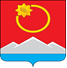 АДМИНИСТРАЦИЯ ТЕНЬКИНСКОГО ГОРОДСКОГО ОКРУГАМАГАДАНСКОЙ ОБЛАСТИП О С Т А Н О В Л Е Н И Е      01.12.2020 № 322-па                 п. Усть-ОмчугОб утверждении муниципальной программы «Поддержка муниципального жилищного хозяйства Тенькинского городского округа Магаданской области  на 2021 – 2025 годы»В целях создания безопасных и благоприятных условий проживания граждан, на основании 16 Федерального закона Российской Федерации от 06.10.2003 г. № 131-ФЗ  «Об общих принципах организации местного самоуправления в Российской Федерации», Устава муниципального образования «Тенькинский городской округ» Магаданской области, администрация Тенькинского городского округа Магаданской области          п о с т а н о в л я е т:	1. Утвердить прилагаемую муниципальную программу «Поддержка муниципального жилищного хозяйства Тенькинского городского округа Магаданской области  на 2021 – 2025 годы».2. Контроль за исполнением настоящего постановления оставляю за собой.3. Настоящее постановление подлежит официальному опубликованию (обнародованию). Глава Тенькинского городского округа                                        Д.А. РевутскийМуниципальная программа«Поддержка муниципального жилищного хозяйства Тенькинского городского округа Магаданской области»  на 2021 – 2025 годы»
ПАСПОРТ
Муниципальная программа«Поддержка муниципального жилищного хозяйства Тенькинского городского округа Магаданской области»  на 2021 – 2025 годы»Анализ текущего состояния проблемы с обоснованием ее решения программным методомВ настоящее время перед органами местного самоуправления стоит достаточно много острых проблем, касающихся содержания муниципального имущества, требующих безотлагательного решения.По состоянию на 01.10.2020 г. муниципальный жилищный фонд Тенькинского городского округа Магаданской области составляет 123,6 тыс. м2, в том числе 39,5 тыс. м3 составляет муниципальный жилой фонд, что составляет 32% от общей площади.Техническое состояние общего имущества большинства многоквартирных домов, расположенных на территории Тенькинского городского округа, не соответствует требованиям, предъявляемым к состоянию жилищного фонда по причине многолетнего отсутствия надлежащего технического обслуживания жилищного фонда.Немалая доля жилых домов, не признанных ветхими, эксплуатируется 30 и более лет. Конструктивные элементы данных жилых зданий нуждаются в замене. С 2014 года в рамках Региональной программы «Капитальный ремонт общего имущества многоквартирных домов, расположенных на территории Магаданской области» на период по 2044 год» были отремонтированы крыши только двух многоквартирных домов в п. Усть-Омчуг, в связи, с чем уровень износа конструктивных элементов многоквартирных жилых домов продолжает увеличиваться. В жилищном фонде необходимо проводить работы по следующим направлениям: замена кровельного покрытия; замена инженерных сетей, что сделает условия проживания граждан более комфортными.II. Цели и задачи ПрограммыЦелью Программы является создание безопасных и благоприятных условий проживания граждан в Тенькинском городском округе Магаданской области.Задачей Программы является обеспечение сохранности и увеличения сроков эксплуатации жилищного фонда в Тенькинском городском округе Магаданской области и замена ветхих инженерных сетей в Тенькинским городском округе Магаданской области.III. Система программных мероприятий ПрограммыСистема программных мероприятий, направленных на решение поставленных задач и достижение установленных целей, приведена в Приложении № 1 к настоящей Программе.IV. Сроки реализации ПрограммыПрограмма реализуется в 2021-2025 годы. Реализация Программы должна обеспечить проведение текущего ремонта жилищного фонда с учетом фактического технического состояния конструктивных элементов многоквартирных домов Тенькинского городского округа.V. Важнейшие целевые показатели и индикаторы ПрограммыЦелевые показатели и индикаторы - это потенциально достижимые показатели, обеспечивающие количественную и качественную оценку реализации Программы и позволяющие оценить ход реализации Программы. Важнейшие целевые показатели и индикаторы изложены в Приложении № 2 к настоящей Программе.VI. Ресурсное обеспечениеИсточники, структура и объемы финансирования мероприятий Программы приведены в Приложении № 3 к настоящей  Программе. Источники финансирования – средства бюджета муниципального образования «Тенькинский городской округ» Магаданской области. 	Для выполнения мероприятий Программы в случаях и порядке, установленных законодательством, могут использоваться собственные средства лиц, осуществляющих управление многоквартирными домами, иные источники финансирования.VII. Система управленияЗаказчиком Программы является администрация Тенькинского городского округа Магаданской области. Заказчик осуществляет управление реализацией Программы и несет ответственность за ее результаты. Формы и методы организации управления реализацией Программы определяются заказчиком в соответствии с законодательством Российской Федерации. Ответственный исполнитель муниципальной программы: комитет жилищно-коммунального хозяйства, дорожного хозяйства и жизнеобеспечения администрации Тенькинского городского округа Магаданской области.Исполнителями отдельных мероприятий Программы являются:-поставщики и подрядчики, определенные в соответствии с Федеральным законом от 5 апреля 2013 г. № 44-ФЗ «О контрактной системе в сфере закупок товаров, работ, услуг для обеспечения государственных и муниципальных нужд», - юридические лица, осуществляющие деятельность по управлению многоквартирными домами либо осуществляющие управление общим имуществом собственников помещений в многоквартирных домах,- комитет жилищно-коммунального хозяйства, дорожного хозяйства и жизнеобеспечения администрации Тенькинского городского округа Магаданской области, одновременно выступающий в качестве - ответственного исполнителя Программы, осуществляющего организацию и координацию деятельности по реализации программных мероприятий исполнителями Программы. 	Заказчик осуществляет контроль над ходом реализации Программы, обеспечивает организацию системы учета и отчетности, позволяющую обеспечить постоянный мониторинг выполнения Программы, в соответствии с постановлением администрации Тенькинского городского округа Магаданской области от 24.02.2016 г. № 120-па «Об утверждении Порядка принятия решений о разработке муниципальных программ, их формировании и реализации» и постановлением администрации Тенькинского района Магаданской области от 02.11.2010 г. № 295-па «Об утверждении Порядка оценки и эффективности реализации муниципальных программ»	VIII. Ожидаемые социально-экономические результаты ПрограммыВыполнение мероприятий муниципальной программы «Поддержка муниципального жилищного хозяйства Тенькинского городского округа Магаданской области»  на 2021 – 2025 годы» приведет к созданию безопасных и благоприятных условий проживания граждан, соблюдению требований Правил и норм технической эксплуатации жилищного фонда, повышению качества обслуживания, снижению затрат на текущее содержание жилищного фонда, повышение благоустроенности жилья, надлежащему состоянию общего имущества в многоквартирном доме, улучшению внешнего облика городского округа. IX. План мероприятий ПрограммыПлан мероприятий с указанием сроков реализации приведен в Приложении № 4 к настоящей Программе.________________________Система программных мероприятий муниципальной программы «Поддержка муниципального жилищного хозяйства Тенькинского городского округа Магаданской области  на 2021 – 2025 годы»Примечание: комитет ЖКХ - комитет жилищно-коммунального хозяйства, дорожного хозяйства и жизнеобеспечения администрации Тенькинского городского округа Магаданской области;поставщики и подрядчики - поставщики и подрядчики, определенные в соответствии с Федеральным законом от 5 апреля 2013 г. № 44-ФЗ «О контрактной системе в сфере закупок товаров, работ, услуг для обеспечения государственных и муниципальных нужд»;Местный бюджет - бюджет муниципального образования «Тенькинский городской округ» Магаданской области.___________________________Важнейшие целевые показатели и индикаторы муниципальной программы «Поддержка муниципального жилищного хозяйства Тенькинского городского округа Магаданской области  на 2021 – 2025 годы»_________________________________Ресурсное обеспечение муниципальной программы «Поддержка муниципального жилищного хозяйства Тенькинского городского округа Магаданской области  на 2021 – 2025 годы»______________________План мероприятиймуниципальной программы «Поддержка муниципального жилищного хозяйства Тенькинского городского округа Магаданской области  на 2021 – 2025 годы»Комитет ЖКХ – комитет жилищно-коммунального хозяйства, дорожного хозяйства и жизнеобеспечения администрации Тенькинского городского округа Магаданской области.__________________________________Утверждена постановлением администрации Тенькинского городского округаМагаданской областиот 01.12.2020 № 322-паНаименование муниципальной программы«Поддержка муниципального жилищного хозяйства Тенькинского городского округа Магаданской области»  на 2021 – 2025 годы»  (далее – Программа)Цели муниципальной программы- создание безопасных и благоприятных условий проживания граждан в Тенькинском городском округе.Задачи муниципальной программы- обеспечение сохранности и увеличения сроков эксплуатации жилищного фонда в Тенькинском городском округе.- замена ветхих инженерных сетей в Тенькинским городском округе Магаданской области.- подготовка жилищного фонда Тенькинского городского округа к предстоящему отопительному сезону- создание комфортных условий проживания граждан в Тенькинском городском округеОтветственный исполнитель муниципальной программыКомитет жилищно-коммунального хозяйства, дорожного хозяйства и жизнеобеспечения администрации Тенькинского городского округа Магаданской области.Участники муниципальной программы- Комитет жилищно-коммунального хозяйства, дорожного хозяйства и жизнеобеспечения администрации Тенькинского городского округа Магаданской области;- Поставщики и подрядчики, определенные в соответствии с Федеральным законом от 5 апреля 2013 г. № 44-ФЗ «О контрактной системе в сфере закупок товаров, работ, услуг для обеспечения государственных и муниципальных нужд».Подпрограммы муниципальной программы (при наличии)нетЦелевые показатели муниципальной программы - количество замененных ветхих инженерных сетей теплоснабжения;- количество замененных внутридомовых ветхих инженерных сетей холодного и горячего  водоснабжения;- количество замененных внутридомовых ветхих инженерных сетей водоотведения;- готовность жилищного фонда Тенькинского городского округа к предстоящему отопительному сезону.Срок реализации муниципальной программы2021-2025 годыРесурсное обеспечение муниципальной программыОбщий объем финансирования составляет 15 000,0 тыс. рублей  за счет средств:бюджета муниципального образования «Тенькинский городской округ» Магаданской области 2021 год –    3 000,0   тыс. руб. 2022 год  -    3 000,0   тыс. руб.2023 год  -    3 000,0   тыс. руб.2024 год  -    3 000,0   тыс. руб.2025 год  -    3 000,0   тыс. руб.Ожидаемые результаты реализации муниципальной программы- улучшение технического состояния многоквартирных домов;- создание безопасных и комфортных условий для проживания граждан;- устранение неисправностей изношенных конструктивных элементов общего имущества в многоквартирных домах, в том числе их восстановление и замена, в целях улучшения эксплуатационных характеристик общего имущества в многоквартирных домах.Справочно: объем налоговых расходов муниципального образования в рамках реализации муниципальной программыПРИЛОЖЕНИЕ № 1к Муниципальной программе  «Поддержка муниципального жилищного хозяйства Тенькинского городского округа Магаданской области»  на 2021 – 2025 годы»№ п/пНаименование мероприятияИсполнительСрок реализацииСтоимость мероприятияСтоимость мероприятияСтоимость мероприятияСтоимость мероприятияСтоимость мероприятияСтоимость мероприятияИсточник финансирования№ п/пНаименование мероприятияИсполнительСрок реализацииВсегов т.ч. по годамв т.ч. по годамв т.ч. по годамв т.ч. по годамв т.ч. по годамИсточник финансирования№ п/пНаименование мероприятияИсполнительСрок реализацииВсего20212022202320242025Источник финансирования12345678910111Приобретение расходных материалов для проведения работ по содержанию и ремонту муниципального жилищного фондаКомитет ЖКХ, дорожного хозяйства и жизнеобеспечения, комитет финансов2021-2025 3 750,00750750750750750Местный бюджет2Предоставление субсидии на обеспечение затрат в связи с выполнением работ по подготовке к осенне-зимнему периоду муниципального имущества многоквартирных домов Комитет ЖКХ, дорожного хозяйства и жизнеобеспечения, комитет финансов2021-20253 750,00750750750750750Местный бюджет3Предоставление субсидии на обеспечение затрат в связи с выполнением работ по ремонту  жилищного фондаКомитет ЖКХ, дорожного хозяйства и жизнеобеспечения, комитет финансов2021-20253 750,00750750750750750Местный бюджет4Проведение ремонтных работ муниципального имущества  многоквартирных домов с целью их подготовки к очередному осенне-зимнему периодуКомитет ЖКХ, дорожного хозяйства и жизнеобеспечения, комитет финансов2021-20253 750,00750750750750750Местный бюджетИТОГО15 000,03 000,03 000,03 000,03 000,03 000,0ПРИЛОЖЕНИЕ № 2к Муниципальной программе«Поддержка муниципального жилищного хозяйства Тенькинского городского округа Магаданской области»  на 2021 – 2025 годы»№п/пНаименование показателей и индикаторовЕд-ца изм.Значения показателей и индикаторов по годамЗначения показателей и индикаторов по годамЗначения показателей и индикаторов по годамЗначения показателей и индикаторов по годамЗначения показателей и индикаторов по годамЗначения показателей и индикаторов по годам№п/пНаименование показателей и индикаторовЕд-ца изм.Базовый год2021 год2022 год2023 год2024 год2025 год1234567891Замена внутридомовых ветхих инженерных сетей холодного и горячего  водоснабжения;п/м03003003003003002Замена внутридомовых ветхих инженерных сетей водоотведения;п/м03003003003003003Замена ветхих инженерных сетей теплоснабжения;п/м03003003003003004Готовность жилищного фонда Тенькинского городского округа к предстоящему отопительному сезону;%0100100100100100ПРИЛОЖЕНИЕ № 3к Муниципальной программе  «Поддержка муниципального жилищного хозяйства Тенькинского городского округа Магаданской области»  на 2021 – 2025 годы»Год реализации программыОбъем финансирования, тыс. руб.Объем финансирования, тыс. руб.Объем финансирования, тыс. руб.Справочно: объем налоговых расходов, тыс. руб.Год реализации программыСтоимость мероприятийСтоимость мероприятийВсегов том числе по источникам финансированияСправочно: объем налоговых расходов, тыс. руб.Год реализации программыСтоимость мероприятийСтоимость мероприятийВсегобюджет муниципального образования «Тенькинский городской округ» Магаданской областиСправочно: объем налоговых расходов, тыс. руб.12234520213 000,03 000,03 000,03 000,0020223 000,03 000,03 000,03 000,0020233 000,03 000,03 000,03 000,0020243 000,03 000,03 000,03 000,0020253 000,03 000,03 000,03 000,00ПРИЛОЖЕНИЕ № 4к Муниципальной программе  «Поддержка муниципального жилищного хозяйства Тенькинского городского округа Магаданской области»  на 2021 – 2025 годы»№ п/пНаименование мероприятияСрок реализации мероприятийСрок реализации мероприятийСрок реализации мероприятийСрок реализации мероприятийСрок реализации мероприятийСрок реализации мероприятийСрок реализации мероприятийСрок реализации мероприятийСрок реализации мероприятийСрок реализации мероприятийСрок реализации мероприятийСрок реализации мероприятийСрок реализации мероприятийСрок реализации мероприятийСрок реализации мероприятийСрок реализации мероприятийСрок реализации мероприятийСрок реализации мероприятийСрок реализации мероприятийСрок реализации мероприятийОтветственный исполнитель№ п/пНаименование мероприятия2021 год2021 год2021 год2021 год2022 год2022 год2022 год2022 год2023 год2023 год2023 год2023 год2024 год2024 год2024 год2024 год2025 год2025 год2025 год2025 годОтветственный исполнитель№ п/пНаименование мероприятияI кв-лII кв-лIII кв-лIV кв-лI кв-лII кв-лIII кв-лIV кв-лI кв-лII кв-лIII кв-лIV кв-лI кв-лII кв-лIII кв-лIV кв-лI кв-лII кв-лIII кв-лIV кв-лОтветственный исполнитель1Приобретение расходных материалов для проведения работ по содержанию и ремонту муниципального жилищного фондахх хх хх хххх хххх хх ххх хх хКомитет ЖКХ, поставщики и подрядчики, определенные в соответствии с Федеральным законом от 5 апреля 2013 г. № 44-ФЗ «О контрактной системе в сфере закупок товаров, работ, услуг для обеспечения государственных и муниципальных нужд»2.Предоставление субсидии на обеспечение затрат в связи с выполнением работ по подготовке к осенне-зимнему периоду муниципального имущества многоквартирных домовхх хх ххх хх ххх хх ххх хх ххх хх хКомитет ЖКХ, юридические лица, осуществляющие деятельность по управлению многоквартирными домами либо осуществляющие управление общим имуществом собственников помещений в многоквартирных домах3.Предоставление субсидии на обеспечение затрат в связи с выполнением работ по ремонту  жилищного фондахх хх ххх хх ххх хххх хх хх хх хКомитет ЖКХ, юридические лица, осуществляющие деятельность по управлению многоквартирными домами либо осуществляющие управление общим имуществом собственников помещений в многоквартирных домах4.Проведение ремонтных работ муниципального имущества  многоквартирных домов с целью их подготовки к очередному осенне-зимнему периоду.Приобретение материальных ресурсов, расходных материалов для подготовки муниципального имущества многоквартирных домов к осенне-зимнему периоду.хх хх хх х хххх ххх хх хх хх хКомитет ЖКХ, поставщики и подрядчики, определенные в соответствии с Федеральным законом от 5 апреля 2013 г. № 44-ФЗ «О контрактной системе в сфере закупок товаров, работ, услуг для обеспечения государственных и муниципальных нужд»